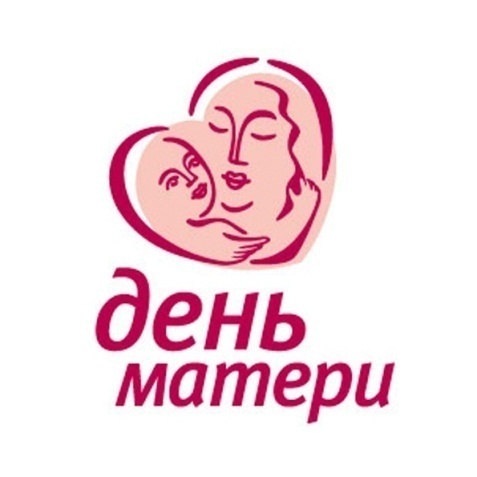 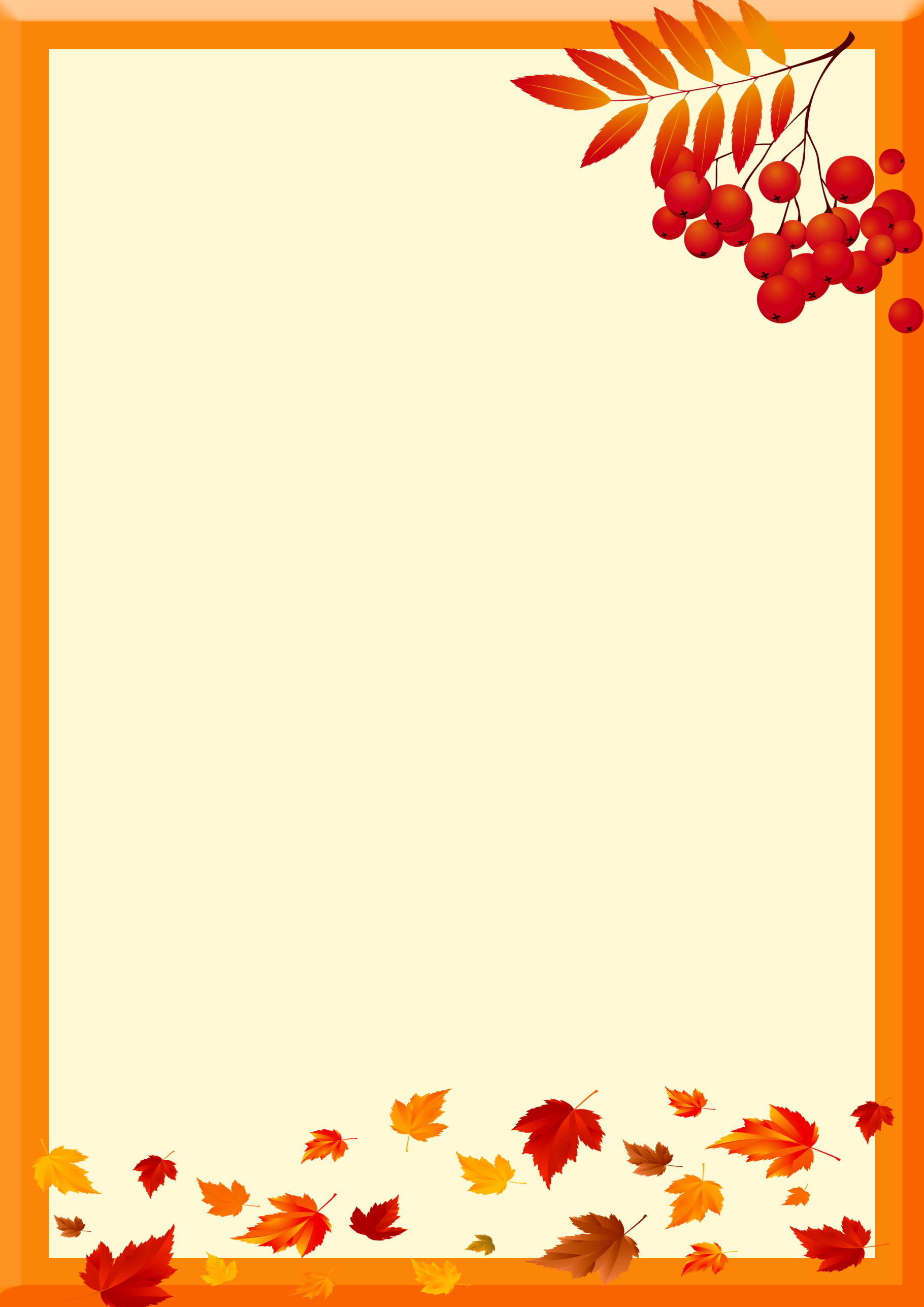 Фотоматериалы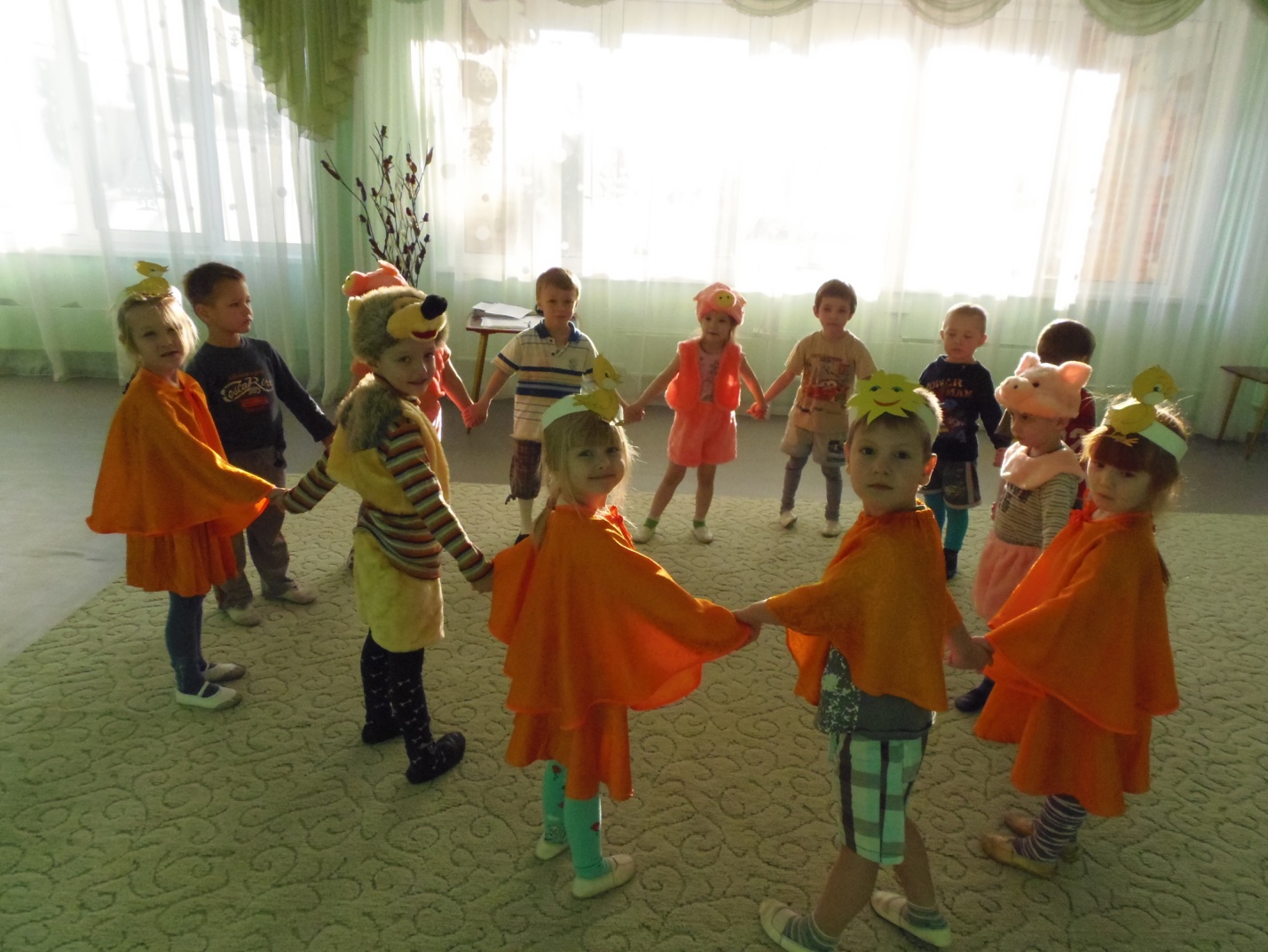 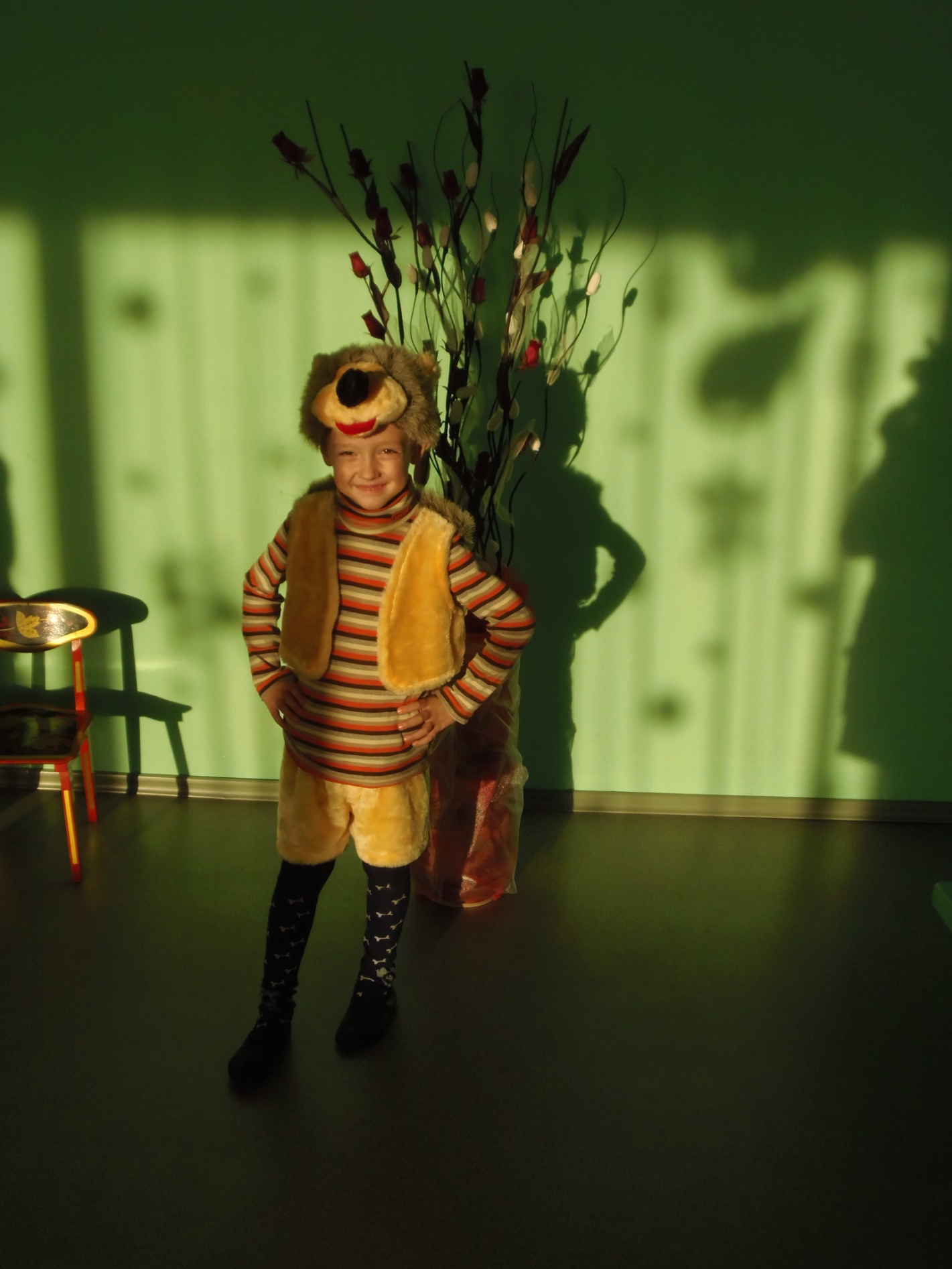 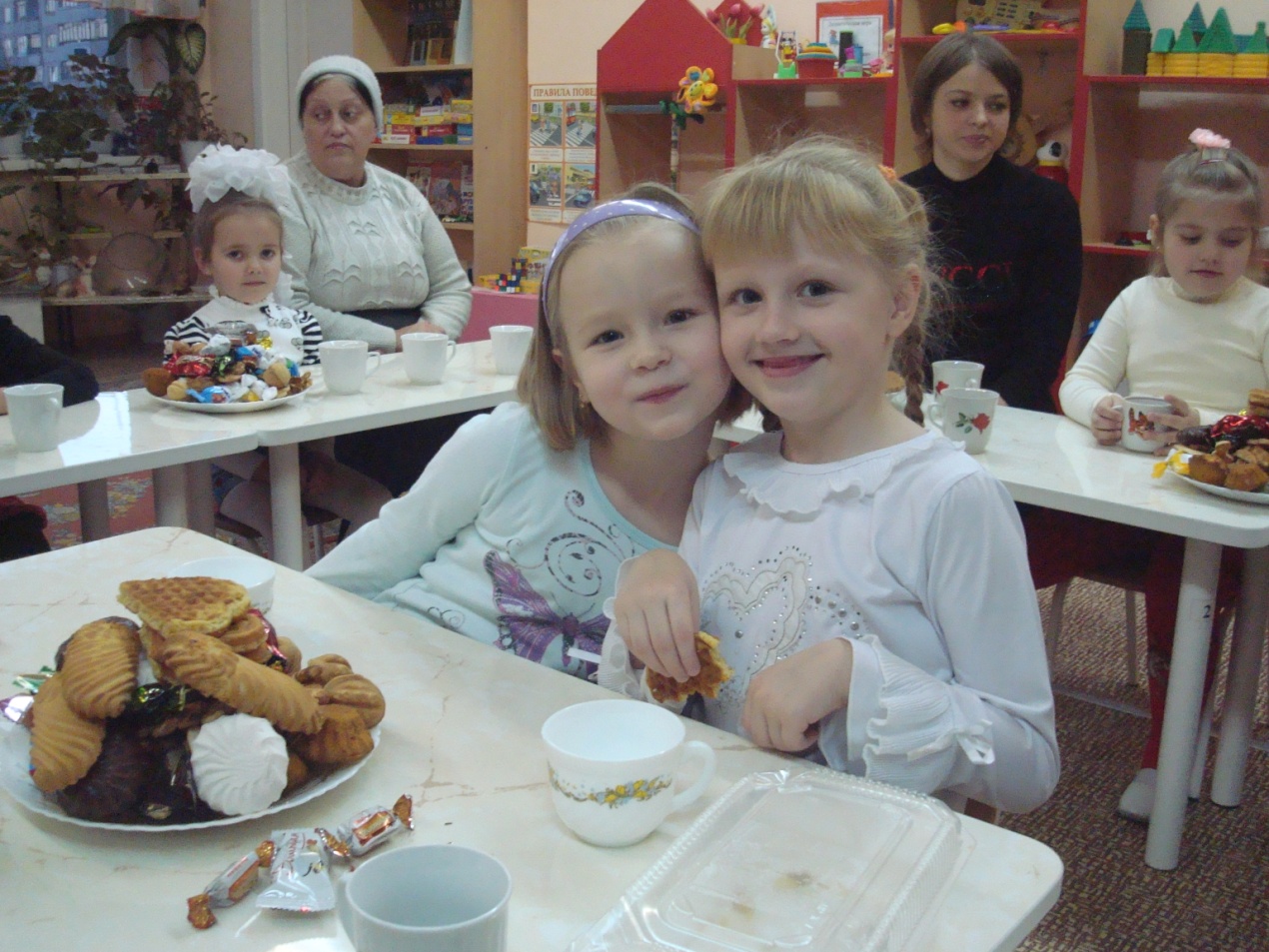 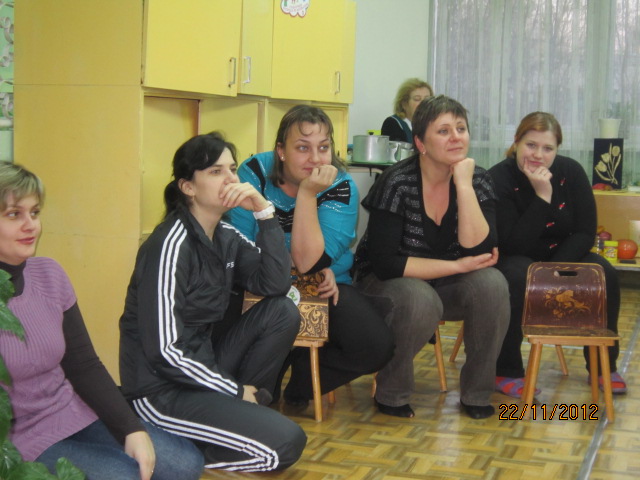 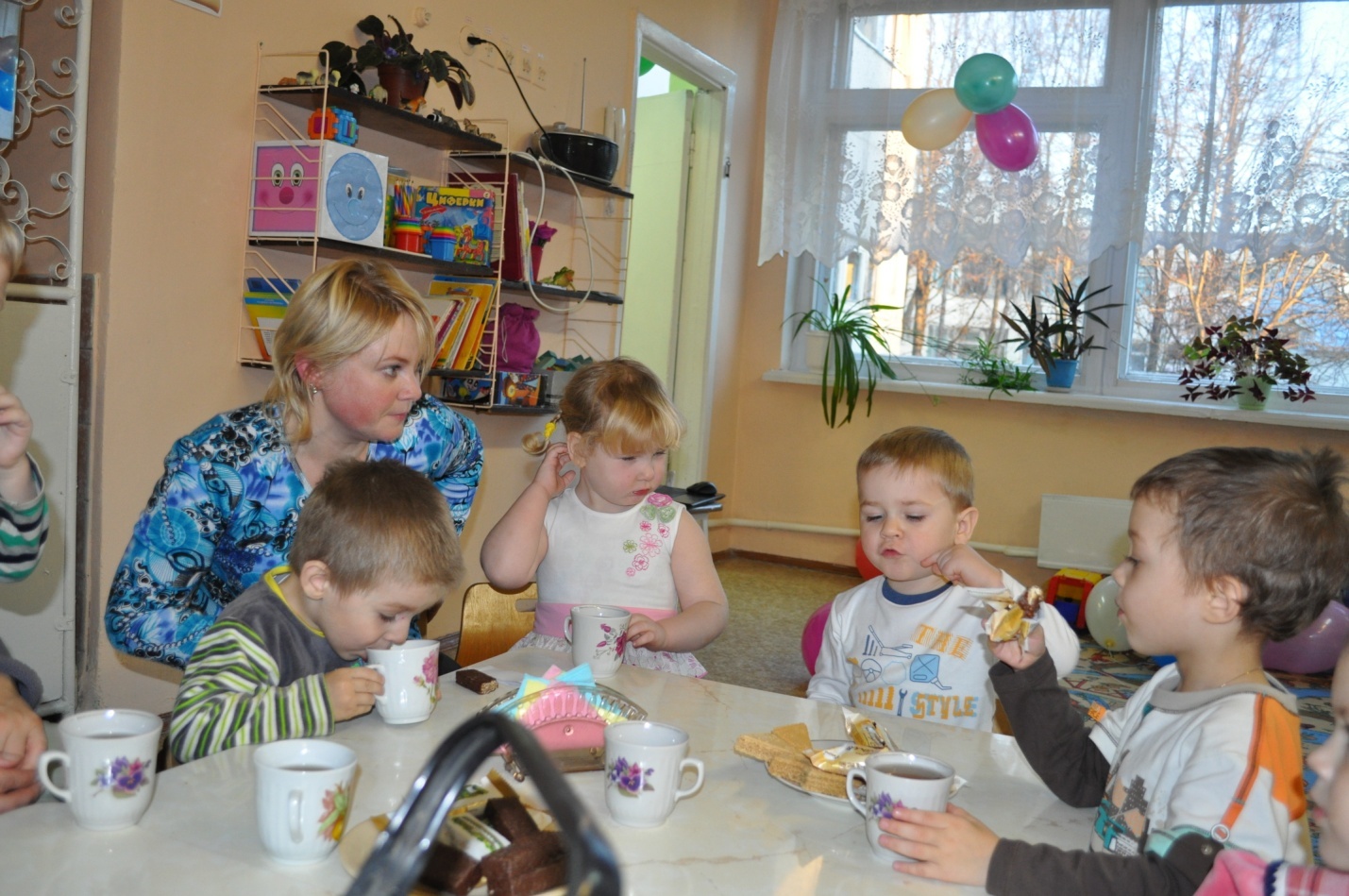 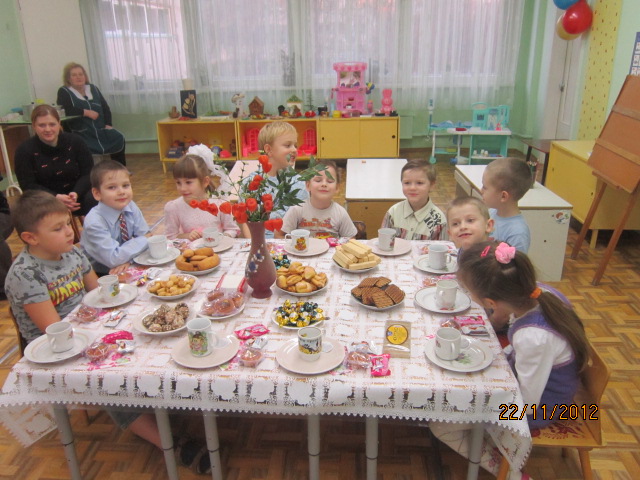 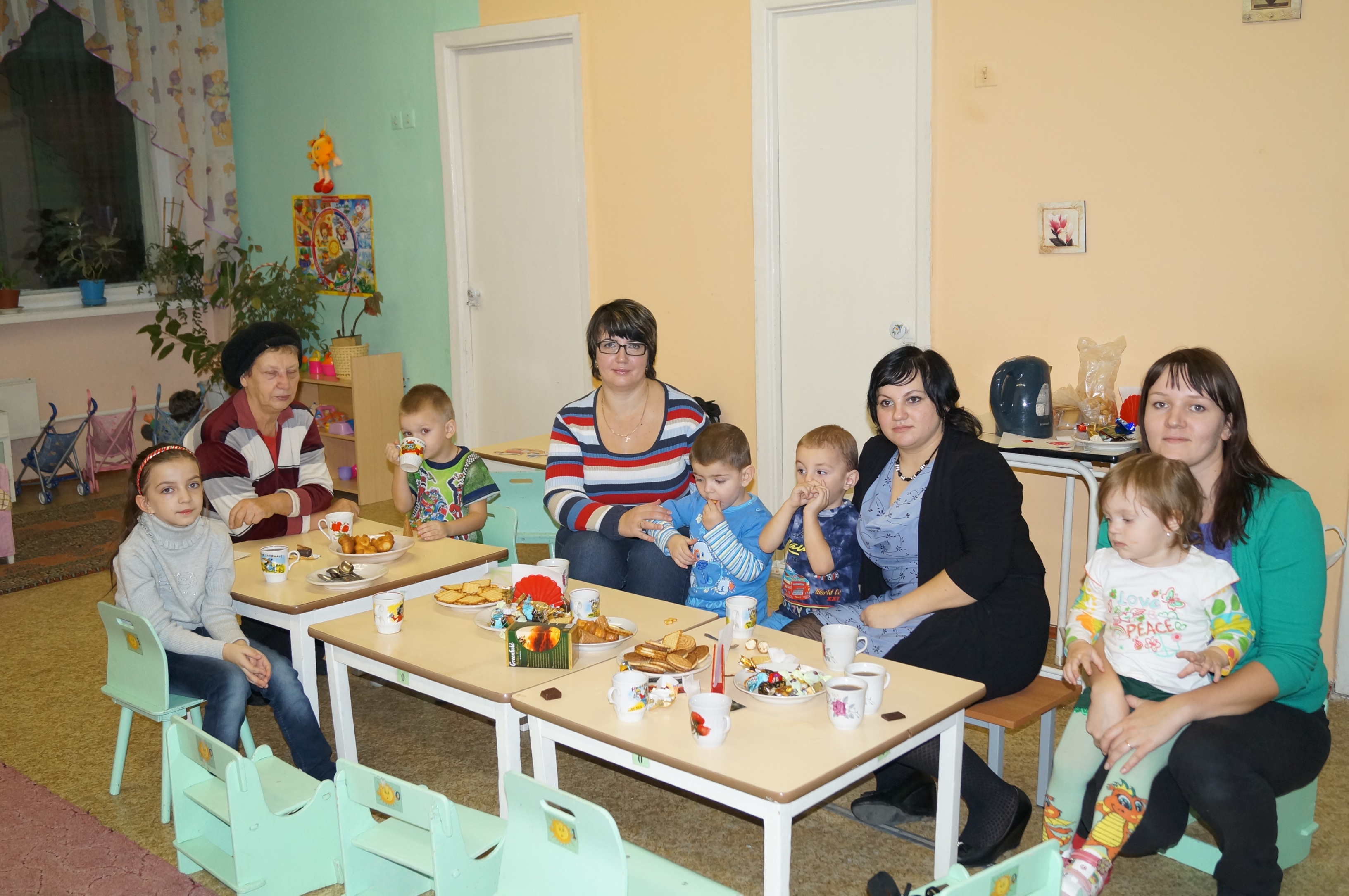 